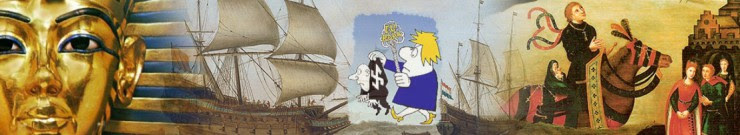 Dag allemaal,Ik hoop dat jullie gezond en ok zijn? En dat jullie het redden met goed afronden SE, resultaatverbeteringstoetsen en alle leerlingen op afstand? Twee nieuwsbrieven geleden vroeg ik jullie om input voor de discussie die er in kader van Curriculum.nu is over de tien tijdvakken en kenmerkende aspecten. Dank voor de reacties! Er is op grond van die en andere reacties en georganiseerde focusgroepen een enquete gemaakt die alle docenten online kunnen invullen. Dus laat je mening horen over tien tijdvakken en kenmerkende aspecten! Er is als je de link aan klikt nog een toelichting op waarom en hoe. Heel graag aanklikken en de enquete invullen en ook doorgeven aan je collega’s! https://uvapowl.eu.qualtrics.com/jfe/form/SV_3JKGoamlPmrET8F  Om de moed erin te houden deel ik graag met jullie het lieve filmpje dat de docenten van de Breul in Zeist hebben gemaakt voor hun leerlingen https://youtu.be/8v9NWCWt-hYEn de podcast nablijven van Schoolinfo is vaak de moeite waard. Voor een aflevering met verhalen in Coronatijd https://schoolinfo.nl/actueel/podcast-nablijven-met-rolf-de-jong-dennis-goedbloed-jasper-rijpma/Hieronder geef ik nog meer tips en links. Onder andere tips van Maarten Prak voor het vinden van primaire bronnen voor de nieuwe Historische Context Steden en Burgers. Ik hoop verder van harte dat de workshops over de Historische Context China op 11 juni door kunnen gaan. Even afwachten nog hoe het gaat lopen en anders wordt het september. Ik ben met Niels Reessink de nascholing aan het ontwikkelen en plannen voor het volgende schooljaar. Dus als je je nog wilt verdiepen in de nieuwe/vernieuwde Historische Contexten kan dat. Ik houd jullie op de hoogte.  Hartelijke groet, sterkte voor alles wat er op jullie af komt,Hanneke*Ten aanzien van de examens vind je op het Platform van Cito/SLO/Kennisnet door scholen gestelde vragen en antwoorden: Vragen en antwoorden worden  online op de website gezet en op basis van de vragen zijn ook tips opgesteld op de website*Ik had een oproep gedaan om alternatieve toetsen op te sturen die collega’s kunnen gebruiken voor het SE. Er zijn wat opdrachten binnengekomen (ook voor vmbo),  zie het in het menu SE 2020 op de website of deze link https://geschiedenisendidactiek.wp.hum.uu.nl/category/schoolexamen-2020/Er kwam ook de vraag of onderbouwtoetsen gedeeld kunnen worden. Dat kan natuurlijk! Stuur toetsen en praktische opdrachten maar op aan h.tuithof@uu.nl en dan zetten wij het op de website* Behalve  Wouter Meijer (die nu ook de kenmerkende aspecten aan het verfilmen is), het kanaal  van meneer Goedknegt  en MBRgeschiedenis biedt de NTR educatieve filmpjes via haar platform , bijvoorbeeld de high speed history-serie https://schooltv.nl/programma/high-speed-history/*Als je na wegvallen van allerlei evenementen toch nog iets met 75 jaar bevrijding wilt doen, is dit initiatief van ESRI de moeite waard: Dit jaar vieren we 75 jaar bevrijding en steeds minder mensen om ons heen hebben dat bewust meegemaakt. Om de oorlog niet te vergeten en hiervan te kunnen blijven leren heeft een team collega’s bij Esri Nederland het afgelopen jaar gewerkt aan een digitaal monument ter gelegenheid van 75 jaar bevrijding: het Kaartmonument. Een belangrijk onderdeel van het kaartmonument is een online, kosteloos lespakket dat docenten en nu ook ouders kunnen gebruiken om jongeren (en ouderen) te leren over de Tweede Wereldoorlog en de waarde van vrijheid. Laten we van deze moelijke periode gebruik maken om te leren van ons verleden. We zoeken scholen die het Kaartmonument zouden willen gebruiken voor hun geschiedenisles.  Informatie over het Kaartmonument is te vinden op: https://www.esri.nl/nl-nl/onderwijs/arcgis-voor-op-school/kaartmonument Het Kaartmonument zelf is te vinden op: https://www.kaartmonument.nl In het Kaartmonument zit ook een promotiefilmpje van Paul Blokhuis .Zie: https://youtu.be/35NgTEDJlGk* Onderstaande tips gaf Maarten Prak voor het vinden van primaire bronnen voor Historische Context Steden en burgers. Dat is nog niet zo makkelijk. Als je hier mee aan de slag gaat, hoor ik het graag. Er is trouwens beloofd dat er na de zomer een proefexamen komt en je vindt alle oude examens terug tot begin 2000 op https://www.havovwo.nl/Veel archieven zijn volop aan het digitaliseren en docenten zouden in hun woonplaats kunnen vragen of het archief intussen ook materiaal voor dit onderwerp gedigitaliseerd heeft. Of dat met voorrang kan doen voor hun leerlingen. Alles van na 1700 laat zich (met enige moeite) lezen, en er zijn vaak 18e-eeuwse afschriften van oudere stukken voorhanden. Voor stukken uit de oudere periode moet het archief een modern afschrift produceren, anders werkt het niet zonder een cursus paleografie wat mij veel gevraagd lijkt.In de 17e eeuw verschenen geregeld stadsbeschrijvingen, die in de afgelopen tientallen jaren ook weer in facsimile zijn uitgegeven. Ik heb hier nu naast mij liggen Pontanus, Historische Beschrijvinghe der seer wijt beroemde coopstadt Amsterdam uit 1614, maar zo zijn er beslist meer. Een overzicht van dit soort materiaal is te vinden in Eddy Verbaan, De woonplaats van de faam (2011), 293-95, die melding maakt van zulke facsimile uitgaven over Haarlem, Dordrecht, Leiden, Hulst, en diverse Amsterdamse boeken. NB niet schrikken van de Gotische letters!Voor bepaalde steden zijn er bronnenuitgaven. Voor Amsterdam bij voorbeeld drie delen uitgegeven door J.G. van Dillen onder de titel Bronnen tot de Geschiedenis van het bedrijfsleven en het gildewezen van Amsterdam, verschenen in de serie Rijks Geschiedkundige Publicatiën (RGP). Deze bestrijken de 16e en 17e eeuw en zijn gedigitaliseerd: http://resources.huygens.knaw.nl/bedrijfslevengildewezenamsterdamDe meeste van die bronnenuitgaven zijn vermoedelijk niet digitaal, maar wel in druk beschikbaar via de plaatselijke bibliotheek al moet ik erbij zeggen dat ze vanwege hun kwetsbaarheid misschien niet altijd makkelijk de deur uit mogen. Uit het hoofd noem ik een paar willekeurige voorbeelden die mij te binnen schieten uit Amsterdam, Utrecht en ’s-Hertogenbosch, drie steden waar ik zelf onderzoek deed:Het Dagboek van Broeder Wouter Jacobsz, uitgegeven door I.H. van Eeghen (1959), gaat over Amsterdam tijdens de periode van de OpstandMemoriën en Adviezen van Cornelis Pietersz. Hooft in serie Werken Uitgegeven door het Historisch Genootschap, 2 delen uit 1871 en 1925, te lezen samen met de dissertatie van H.A. Enno van Gelder, De levensbeschouwing van Cornelis Pieterszoon Hooft, burgemeester van Amsterdam 1547-1626 uit 1918, heruitgegeven in 1982.Rechtsbronnen der stad Amsterdam, uitgegeven door J.C. Breen in de serie Werken Oude Vaderlandsch Recht, 1902Resoluties van de vroedschap van Amsterdam 1490-1550, uitgegeven door P.D.J. van Iterson en P.H.J. van der Laan, 1986Ik meen dat H.P.H. Camps, Het stadsrecht van Den Bosch van het begin (1184) tot het Privilegium Trinitatis (1330) uit 1995 ook een uitgave van het document zelf bevat.Onder de titel De ambachtsgilden van ’s-Hertogenbosch voor 1629 publiceerde N.H.L. van den Heuvel in 1946 zowel een dissertatie als een begeleidende bronnenuitgave.De gilden van Utrecht tot 1528, uitgegeven door J.C. Overvoorde en J.G.Ch. Joosting in de serie Verzameling van Rechtsbronnen (2 delen, 1896-97), te gebruiken samen met de dissertatie van Justine Smithuis, Urban Politics and the Role of the Guild in the City of Utrecht (1250-1450) (niet uitgegeven, Universiteit Leiden 2019) en Nico Slokker, Ruggengraat van de stad: De betekenis van de gilden in Utrecht, 1528-1818 (2010).